PROPOZÍCIE 
           .   
Run ´N´ Fun Rudnianska LehotaNočný beh: 
Dátum: 30. 06. 2018 (So)Miesto: Rudnianska Lehota, futbalové ihriskoŠtart: 21:30 hod.  (registrácia od 19:00) Dlžka trate: 5 km, Povrch: asfalt,lesná cesta,lúkaOrganizátor: OZ "Športom k zábave"Informácie: Mgr. Miroslav Belanec, tel.: 0907 086 719, 0911 648 824, e-mail: runfest2017@gmail.comPoznámka: Štartovné: 7€ v predpredaji /10€ na mieste, vhodné mať so sebou čelovkuLink na prihlasovanie: https://docs.google.com/forms/d/1BYp6Kz-6NDikfxEWwkrr5PEHppKHP16WsF6YO8R6U3w/editDenný beh (dlhá a krátka trať): 
Dátum: 30. 06. 2018 (So)Miesto: Rudnianska Lehota, futbalové ihriskoŠtart: 11:00 hod. / 11:15 hod.  (registrácia od 09:00)Dlžka trate: 5 km, 11 km Povrch: asfalt,lesná cesta,lúkaOrganizátor: OZ "Športom k zábave"Informácie: Mgr. Miroslav Belanec, tel.: 0907 086 719, 0911 648 824, e-mail: runfest2017@gmail.comPoznámka: Štartovné: 7€ v predpredaji /10€ na mieste.Link na prihlasovanie: https://docs.google.com/forms/d/1BYp6Kz-6NDikfxEWwkrr5PEHppKHP16WsF6YO8R6U3w/edit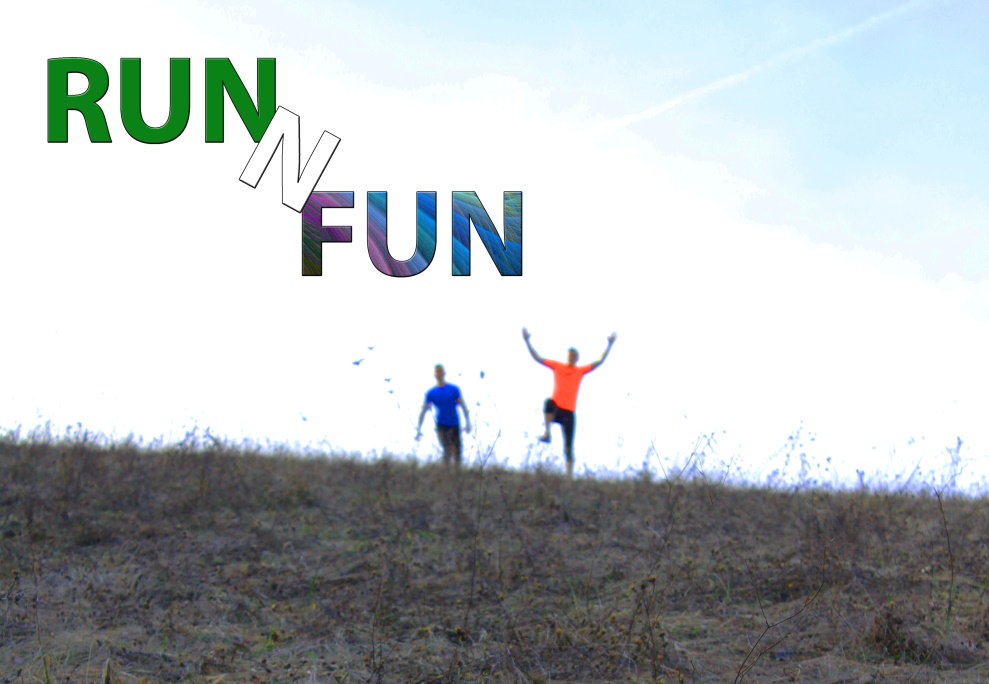 